ОЦЕНОЧНЫЕ ЛИСТЫ (ЧЕК-ЛИСТЫ)
для оценивания практических навыков (умений)
в рамках второго этапа первичной специализированной аккредитации
специалистов со средним профессиональным образованием
по специальности «Медицинская статистика»Москва - 2020Перечень практических навыков для оценки в симулированных условиях при проведении второго этапа первичной специализированной аккредитации лиц, получивших дополнительное профессиональное образование по программе профессиональной переподготовки среднего профессионального медицинского образования по специальности «Медицинская статистика»Рассчитать частоту абортов у женщин фертильного возраста (на 1000 среднегодовой численности женщин фертильного возраста)Рассчитать удельный вес нормальных родовПроанализировать обеспеченность врачами-стоматологами населения и сделатьвыводРассчитать функцию врачебной должности (плановую и фактическую), сделатьанализРассчитать показатели заболеваемости с временной утратой нетрудоспособности (дни) на 100 работающих:средняя длительность случая временной нетрудоспособностичисло дней нетрудоспособности на 100 работающихРассчитать показатели общей и первичной заболеваемости болезнями системы кровообращения среди взрослого населения (18 лет и старше) на 1000 населенияРассчитать обеспеченность населения врачами кардиологами (на занятых должностях), оказывающими помощь в амбулаторных условияхРассчитать оборот койкиРассчитать среднее время простоя койкиРассчитать число вызовов бригад скорой медицинской помощи со временем доездка до пациента (до места вызова + до места ДТП) до 20 минут (в %)Базовая сердечно-легочная реанимацияПроверяемый практический навык: рассчитать частоту абортов у женщин
фертильного возраста (на 1000 среднегодовой численности женщин фертильного возраста)ФИО члена АПК	подпись отметка о внесении в базу ФИО (внесен / не внесенПримерные комментарии аккредитуемого при выполнении практического навыка:	рассчитать частоту абортов у женщин фертильного возраста (на 1000среднегодовой численности женщин фертильного возраста)Оборудование и оснащение для практического навыка (рассчитать частоту абортов у женщин фертильного возраста)Письменный столСтулПерсональный компьютерКалькуляторЧистый лист бумагиРучка Программное обеспечение «Медстат» ФГБУ «ЦНИИОИЗ» Министерства здравоохранения Российской ФедерацииФорма статистического наблюдения №13 для районной, городской и областной больницы, подгруженная в программное обеспечение «Медстат» ФГБУ «ЦНИИОИЗ» Министерства здравоохранения Российской Федерации Сведения о численности населения по данным Федеральной службы государственной статистики (Росстата)Программное обеспечение Microsoft Office ExcelНормативные и методические документы, используемые для создания оценочного листа (чек-листа)Федеральная служба государственной статистики Приказ от 03 августа 2018 г. № 483 «Об утверждении статистического инструментария для организации министерством здравоохранения российской федерации федерального статистического наблюдения в сфере охраны здоровья».Приказ Минздрава России от 02.06.2016 № 334н «Об утверждении Положения об аккредитации специалистов».Методические рекомендации по расчету статистических показателей здоровья населения и деятельности организаций здравоохранения. М. 2005.Проверяемый практический навык: рассчитать удельный вес нормальных родовФИО члена АПК	Примерные комментарии аккредитуемого при выполнении практического навыка: рассчитать удельный вес нормальных родовОборудование и оснащение для практического навыка (рассчитать удельный вес нормальных родов)Письменный столСтулПерсональный компьютерКалькуляторЧистый листРучкаПрограммное обеспечение «Медстат» ФГБУ «ЦНИИОИЗ» Министерства здравоохранения Российской ФедерацииФорма статистического наблюдения №30 для районной, городской и областной больницы, подгруженная в программное обеспечение «Медстат» ФГБУ «ЦНИИОИЗ» Министерства здравоохранения Российской ФедерацииПрограммное обеспечение Microsoft Office ExcelНормативные и методические документы, используемые для создания оценочного листа (чек-листа)Федеральная служба государственной статистики Приказ от 03 августа 2018 г. № 483 «Об утверждении статистического инструментария для организации министерством здравоохранения российской федерации федерального статистического наблюдения в сфере охраны здоровья».Приказ Минздрава России от 02.06.2016 № 334н «Об утверждении Положения об аккредитации специалистов».Методические рекомендации по расчету статистических показателей здоровья населения и деятельности организаций здравоохранения. М. 2005.Проверяемый практический навык: проанализировать обеспеченность населения врачами-стоматологами и сделать выводФИО члена АПК	Примерные комментарии аккредитуемого при выполнении практического навыка: проанализировать обеспеченность населения врачами-стоматологами и сделать выводОборудование и оснащение для практического навыка (проанализировать обеспеченность населения врачами-стоматологами и сделать вывод)Письменный столСтулПерсональный компьютер(типа IBM PC с процессором не менее 266 МГг и оперативной памяти 64 МГб Операционная система не младше Windows 98)КалькуляторЧистый листРучкаПрограммное обеспечение «Медстат» ФГБУ «ЦНИИОИЗ» Министерства здравоохранения Российской Федерации Программный продукт эксплуатируется в среде Visual FoxPro v 9.0Форма статистического наблюдения №30 для районной, городской и областной больницы, подгруженная в программное обеспечение «Медстат» ФГБУ «ЦНИИОИЗ» Министерства здравоохранения Российской ФедерацииНормативные и методические документы, используемые для создания оценочного листа (чек-листа)Федеральная служба государственной статистики Приказ от 03 августа 2018 г. № 483 «Об утверждении статистического инструментария для организации министерством здравоохранения российской федерации федерального статистического наблюдения в сфере охраны здоровья» (Указания по заполнению формы федерального статистического наблюдения).Приказ Минздрава России от 20.12.2012 №	1183н «Об утвержденииНоменклатуры должностей медицинских работников и фармацевтических работников».Приказ Минздрава России от 29.03.2019 N 178 "Об утверждении методики расчета основных и дополнительного показателей федерального проекта "Обеспечение медицинских организаций системы здравоохранения квалифицированными кадрами", входящего в национальный проект "Здравоохранение"Проверяемый практический навык: рассчитать функцию врачебной должности (плановую и фактическую), сделать анализФИО члена АПК	подпись отметка о внесении в базу ФИО (внесен / не внесен)Примерные комментарии аккредитуемого при выполнении практического навыка: рассчитать функцию врачебной должности (плановую и фактическую), сделать анализОборудование и оснащение для практического навыка (рассчитать функцию врачебной должности (плановую и фактическую), сделать анализ)Письменный столСтулПерсональный компьютерКалькуляторЧистый листРучкаПрограммное обеспечение «Медстат» ФГБУ «ЦНИИОИЗ» Министерства здравоохранения Российской ФедерацииФорма статистического наблюдения №	30 «Сведения о медицинскойорганизации» районной, городской и областной больницы, которая содержится в базе данных в программном обеспечении «Медстат» ФГБУ «ЦНИИОИЗ» Министерства здравоохранения Российской ФедерацииПрограммное обеспечение Microsoft Office ExcelНормативные и методические документы, используемые для создания оценочного листа (чек-листа)Федеральная служба государственной статистики Приказ от 03 августа 2018 г. № 483 «Об утверждении статистического инструментария для организации министерством здравоохранения российской федерации федерального статистического наблюдения в сфере охраны здоровья».Приказ Минздрава России от 02.06.2016 № 334н «Об утверждении Положения об аккредитации специалистов».Руководство по анализу основных статистических показателей состояния здоровья населения и деятельности медицинских организаций М.: РИО ЦНИИОИЗ, 2015. - 56 с.Проверяемый практический навык: рассчитать показатели заболеваемости с временной утратой нетрудоспособности (дни) на 100 работающих:средняя длительность случая временной нетрудоспособностичисло дней нетрудоспособности на 100 работающихФИО члена АПК	подпись отметка о внесении в базу ФИО (внесен / не внесен)Примерные комментарии аккредитуемого при выполнении практического навыка: рассчитать оборот койкиОборудование и оснащение для практического навыка (рассчитать показатели заболеваемости с временной утратой нетрудоспособности)Письменный столСтулПерсональный компьютерКалькуляторЧистый лист бумагиРучкаПрограммное обеспечение «Медстат» ФГБУ «ЦНИИОИЗ» Министерства здравоохранения Российской ФедерацииФорма статистического наблюдения №16 ВН для районной, городской и областной больницы, подгруженная в программное обеспечение «Медстат» ФГБУ «ЦНИИОИЗ» Министерства здравоохранения Российской ФедерацииЧисленность работающего населенияПрограммное обеспечение Microsoft Office ExcelНормативные и методические документы, используемые для создания оценочного листа (чек-листа)Федеральная служба государственной статистики Приказ от 25.12.2014 г. № 723 «Об утверждении статистического инструментария для организации Министерством здравоохранения Российской Федерации федерального статистического наблюдения в сфере здравоохраненияПриказ Минздрава России от 02.06.2016 № 334н «Об утверждении Положения об аккредитации специалистов»Методические рекомендации по расчету статистических показателей здоровья населения и деятельности организаций здравоохранения. М. 2005.Проверяемый практический навык: рассчитать показатели общей и первичной заболеваемости болезнями системы кровообращения среди взрослого населения (18 лет и старше) на 1000 населения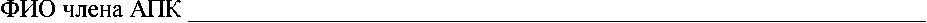 подпись отметка о внесении в базу ФИО (внесен / не внесен)Примерные комментарии аккредитуемого при выполнении практического навыка: рассчитать показатели общей и первичной заболеваемости болезнями системы кровообращения среди взрослого населения (18 лет и старше)Оборудование и оснащение для практического навыка (рассчитать показатели общей и первичной заболеваемости болезнями системы кровообращения среди взрослого населения (18 лет и старше))Письменный столСтулПерсональный компьютерКалькуляторЧистый листРучкаПрограммное обеспечение «Медстат» ФГБУ «ЦНИИОИЗ» Министерства здравоохранения Российской ФедерацииФорма статистического наблюдения №30 для районной, городской и областной больницы, подгруженная в программное обеспечение «Медстат» ФГБУ «ЦНИИОИЗ» Министерства здравоохранения Российской ФедерацииФорма статистического наблюдения № 12 для районной, городской и областной больницы, подгруженная в программное обеспечение «Медстат» ФГБУ «ЦНИИОИЗ» Министерства здравоохранения Российской ФедерацииПрограммное обеспечение Microsoft Office ExcelНормативные и методические документы, используемые для создания оценочного листа (чек-листа)Федеральная служба государственной статистики Приказ от 03 августа 2018 г. № 483 «Об утверждении статистического инструментария для организации Министерством здравоохранения Российской Федерации федерального статистического наблюдения в сфере охраны здоровья»Приказ Росстата от 24.12.2018 № 773«Об утверждении форм федерального статистического наблюдения с указаниями по их заполнению для организации Министерством здравоохранения Российской Федерации федерального статистического наблюдения в сфере охраны здоровья»Приказ Минздрава России от 02.06.2016 № 334н «Об утверждении Положения об аккредитации специалистов»Методические рекомендации по расчету статистических показателей здоровья населения и деятельности организаций здравоохранения. М. 2005.Проверяемый практический навык:	рассчитать обеспеченность населенияврачами-кардиологами (на занятых должностях), оказывающими помощь в амбулаторных условияхФИО члена АПК	подпись отметка о внесении в базу ФИО (внесен / не внесен)Примерные комментарии аккредитуемого при выполнении практического навыка:	рассчитать обеспеченность населения врачами-кардиологами (на занятыхдолжностях), оказывающими помощь в амбулаторных условияхОборудование и оснащение для практического навыка (рассчитать обеспеченность населения врачами-кардиологами (на занятых должностях), оказывающими помощь в амбулаторных условиях)Письменный столСтулПерсональный компьютер(типа IBM PC с процессором не менее 266 МГг и оперативной памяти 64 МГб. Операционная система не младше Windows 98).КалькуляторЧистый лист бумагиРучкаПрограммное обеспечение «Медстат» ФГБУ «ЦНИИОИЗ» Министерства здравоохранения Российской Федерации Программный продукт эксплуатируется в среде Visual FoxPro v 9.0Форма статистического наблюдения №30 для районной, городской и областной больницы, подгруженная в программное обеспечение «Медстат» ФГБУ «ЦНИИОИЗ» Министерства здравоохранения Российской ФедерацииНормативные и методические документы, используемые для создания оценочного листа (чек-листа)Федеральная служба государственной статистики Приказ от 03 августа 2018 г. № 483 «Об утверждении статистического инструментария для организации министерством здравоохранения российской федерации федерального статистического наблюдения в сфере охраны здоровья» (Указания по заполнению формы федерального статистического наблюдения).Приказ Минздрава России от 20.12.2012 №	1183н «Об утвержденииНоменклатуры должностей медицинских работников и фармацевтических работников».Методическое пособие к статистическому анализу деятельности ресурсов здравоохранения (по данным отчетных форм федерального и отраслевого статистического наблюдения), (под общей редакцией ДМН, профессора Р. А.Хальфина)Кучеренко В.З., Вялков А.И., Денисов И.Н., Таранов А.М. «Организация и анализ деятельности лечебно-профилактических учреждений в условиях обязательного медицинского страхования».Проверяемый практический навык: рассчитать оборот койкиФИО члена АПК	подпись отметка о внесении в базу ФИО (внесен / не внесен)Оборудование и оснащение для практического навыка (рассчитать оборот койки)Письменный столСтулПерсональный компьютерКалькуляторЧистый лист бумагиРучкаПрограммное обеспечение «Медстат» ФГБУ «ЦНИИОИЗ» Министерства здравоохранения Российской ФедерацииФорма статистического наблюдения №30 для районной, городской и областной больницы, подгруженная в программное обеспечение «Медстат» ФГБУ «ЦНИИОИЗ» Министерства здравоохранения Российской ФедерацииПрограммное обеспечение Microsoft Office ExcelНормативные и методические документы, используемые для создания оценочного листа (чек-листа)Федеральная служба государственной статистики Приказ от 03 августа 2018 г. № 483 «Об утверждении статистического инструментария для организации Министерством здравоохранения российской федерации федерального статистического наблюдения в сфере охраны здоровья».Приказ Минздрава России от 02.06.2016 № 334н «Об утверждении Положения об аккредитации специалистов».Методические рекомендации по расчету статистических показателей здоровья населения и деятельности организаций здравоохранения. М. 2005.Проверяемый практический навык: рассчитать среднее время простоя койкиФИО члена АПК	Оборудование и оснащение для практического навыка (рассчитать среднее время простоя койки)Письменный столСтулПерсональный компьютерКалькуляторЧистый лист бумагиРучкаПрограммное обеспечение «Медстат» ФГБУ «ЦНИИОИЗ» Министерства здравоохранения Российской ФедерацииПрограммное обеспечение Microsoft Office ExcelНормативные и методические документы, используемые для создания оценочного листа (чек-листа)Федеральная служба государственной статистики Приказ от 03 августа 2018 г. №483 «Об утверждении статистического инструментария для организации министерством здравоохранения российской федерации федерального статистического наблюдения в сфере охраны здоровья».Приказ Минздрава России от 02.06.2016 № 334н «Об утверждении Положения об аккредитации специалистов».Методические рекомендации по расчету статистических показателей здоровья населения и деятельности организаций здравоохранения. М. 2005.Проверяемый практический навык: рассчитать число вызовов бригад скорой медицинской помощи со временем доезда до пациента (до места вызова + до места ДТП) до 20 минут (в %)ФИО члена АПК	Примерные комментарии аккредитуемого при выполнении практического навыка: рассчитать число вызовов бригад скорой медицинской помощи со временем доезда до пациента до 20 минут (в %)Оборудование и оснащение для практического навыка (рассчитать число вызовов бригад скорой медицинской помощи со временем доезда до пациента до 20 минут (В %))Письменный столСтулПерсональный компьютерКалькуляторЧистый лист бумагиРучкаПрограммное обеспечение «Медстат» ФГБУ «ЦНИИОИЗ» Министерства здравоохранения Российской ФедерацииФорма статистического наблюдения №	30 «Сведения о медицинскойорганизации» городской станции скорой медицинской помощи, районной и городской больницы, которая содержится в базе данных в программном обеспечении «Медстат» ФГБУ «ЦНИИОИЗ» Министерства здравоохранения Российской ФедерацииПрограммное обеспечение Microsoft Office ExcelНормативные и методические документы, используемые для создания оценочного листа (чек-листа)Федеральная служба государственной статистики Приказ от 03 августа 2018 г. № 483 «Об утверждении статистического инструментария для организации министерством здравоохранения российской федерации федерального статистического наблюдения в сфере охраны здоровья».Приказ Минздрава России от 02.06.2016 № 334н «Об утверждении Положения об аккредитации специалистов».Руководство по анализу основных статистических показателей состояния здоровья населения и деятельности медицинских организаций М.: РИО ЦНИИОИЗ, 2015. - 56 с.ОЦЕНОЧНЫЙ ЛИСТ (ЧЕК-ЛИСТ)II этап аккредитационного экзамена	Специальность: Медицинская статистикаДата «	»	20	г.	Номер аккредитуемого	Проверяемый практический навык: базовая сердечно-легочная реанимацияФИО члена АПКподписьотметка о внесении в базу ФИО (внесён/не внесен)Примерные комментарии аккредитуемого при выполнении практического навыка: базовая сердечно-легочная реанимацияОборудование и оснащение для практического навыкаТорс механический взрослого для отработки приемов сердечно-легочной реанимации, лежащий на полуНапольный коврик для аккредитуемогоУстройство-маска полиэтиленовая с обратным клапаном для искусственной вентиляции легких (из расчета 1 маска на все попытки аккредитуемого)Салфетка с антисептиком одноразовая (из расчета 3 шт. на одну попытку аккредитуемого)Салфетка марлевая нестерильная, размер 110x125 мм (из расчета 1 шт. на одну попытку аккредитуемого)Нормативные и методические документы, используемые для создания оценочного листа (чек-листа)Федеральный закон от 21.11.2011 № 323-ФЗ «Об основах охраны здоровья граждан в Российской Федерации»Приказ Минздрава России от 02.06.2016 № 334н «Об утверждении Положения об аккредитации специалистов»Приказ Министерства здравоохранения и социального развития РФ от 04.05.2012 № 477н «Об утверждении перечня состояний, при которых оказывается первая помощь, и перечня мероприятий по оказанию первой помощи»Рекомендации по сердечно-легочной реанимации (АЛА), 2015г., 41с.№п/пПеречень практических действийФормапредставленияОтметка о выполнении да/нет1.Занять свое рабочее место, включить персональный компьютерВыполнить2.Осмотреть, все ли оснащение и оборудование для расчета присутствует на рабочем местеВыполнить/Сказать3.Открыть ПО «Медстат»Выполнить/Сказать4.Проверить, правильно ли указан год на стартовой странице ПО «Медстат»Выполнить/Сказать5.Выгрузить в Excel данные из таблиц 1000 и 2000 ФСН №13 по необходимому учреждению (по таблице из формы с названием строк, или строчный по таблице, или строчный по одной строке), содержащую информацию о числе прерываний беременности в срок до 12 недель, и в срок с 12 до 22 недель, всегоВыполнить6.Найти в таблице 1000 строку «число прерываний беременности в срок до 12 недель», в таблице 2000 строку «число прерываний беременности в срок с 12 до 22 недель», пересекающие графы 6 («15-17лет»), 7(«18-44года»), 8 («45-49лет») соответствующих таблицВыполнить7.Рассчитать сумму прерываний беременности в срок до 12 недель, и в срок с 12 до 22 недель в возрасте от 15 до 49 лет, записать на бумажный листВыполнить/Записать8.Взять из данных Федеральной службы государственной статистики (Росстата) среднегодовую численность женщин фертильного возрастаВыполнить9.Рассчитать показатель по формуле, подставив в числитель сумму абортов до 12 недель беременности и от 12 до 22 недель беременности у женщин фертильного возраста (от 15 до 49 лет), в знаменатель число женщин фертильного возраста по данным Росстата, умножив полученное число на 1000Выполнить/Сказать10.Корректно завершить работу ПО «Медстат», путем нажатия кнопки «выход» на стартовой странице ПО «Медстат»Выполнить/Сказать№п/пПеречень практических действийФормапредставленияОтметка о выполнении да/нет11.Закрыть Excel без сохранения выгруженных данных, выключить персональный компьютер, привести в порядок рабочее местоВыполнить/Сказать№Практическое действие аккредитуемогоПримерный текст комментария аккредитуемого2.Осмотреть, все ли оснащение и оборудование для расчета присутствует на рабочем месте«Все оснащение / аппаратура / приборы есть»3.Открыть ПО «Медстат»«Медстат открыл (-а)»4.Проверить, правильно ли указан год на стартовой странице ПО «Медстат»«Год в «Медстате» указан правильно»9.Рассчитать показатель частоты абортов у женщин фертильного возраста по формуле: в числитель ставлю сумму абортов до 12 недель беременности и от 12 до 22 недель беременности у женщин фертильного возраста (от 15 до 49 лет), в знаменатель ставлю число женщин фертильного возраста по данным Росстата, умножаю полученное число на 1000«Частота абортов у женщин фертильного возраста равна ... на 1000 среднегодовой численности женщин фертильного возраста»10.Корректно завершить работу ПО «Медстат» путем нажатия кнопки «выход» на стартовой странице ПО «Медстат»«Из «Медстата» вышел (-вышла)»11.Закрыть Excel без сохранения выгруженных данных, выключаю персональный компьютер, привожу в порядок рабочее место«Все программы закрыты, компьютер выключен, рабочее место прибрано»№п/пПеречень практических действийФормапредставленияОтметка о выполнении да/нет1.Занять свое рабочее место, включить персональный компьютерВыполнить2.Осмотреть, все ли оснащение и оборудование для расчета присутствует на рабочем местеВыполнить/Сказать3.Открыть ПО «Медстат»Выполнить/Сказать4.Проверить, правильно ли указан год на стартовой странице ПО «Медстат»Выполнить/Сказать5.Выгрузить в Excel данные из таблицы 2210 ФСН №32 по необходимому учреждению (по таблице из формы с названием строк, или строчный по таблице, или строчный по одной строке).Выполнить6.Найти необходимую информацию в строке 1 «принято родов (с 22 недель) - всего», в строке 2 «кроме того, поступило родивших вне родильного отделения», в строке 5 «Из общего числа родов: нормальные», записать найденные данные на бумажный листВыполнить/Записать7.Рассчитать сумму числа принятых родов и родивших вне родильного отделения, записать данные на бумажный листВыполнить/Записать8.Рассчитать показатель удельный вес нормальных родов по формуле, подставив в числитель число нормальных родов, в знаменатель сумму числа принятых родов и родивших вне родильного отделения, умножив полученное число на 100Выполнить/Сказать9.Корректно завершить работу ПО «Медстат» путем нажатия кнопки «выход» на стартовой странице ПО «Медстат»Выполнить/Сказать10.Закрыть Excel без сохранения выгруженных данных, выключить персональный компьютер, привести в порядок рабочее местоВыполнить/Сказать№Практическое действие аккредитуемогоПримерный текст комментария аккредитуемого2.Осмотреть, все ли оснащение и оборудование для расчета присутствует на рабочем месте«Все оснащение / аппаратура / приборы есть»3.Открыть ПО «Медстат»«Медстат открыл (-а)»4.Проверить, правильно ли указан год на стартовой странице ПО «Медстат»«Год в «Медстате» указан правильно»8.Рассчитать показатель удельный вес нормальных родов по формуле, подставив в числитель число нормальных родов, в знаменатель сумму числа принятых родов и родивших вне родильного отделения, умножив полученное число на 100«Удельный вес нормальных родов равен ...»9.Корректно завершить работу ПО «Медстат» путем нажатия кнопки «выход» на стартовой странице ПО «Медстат»«Из «Медстата» вышел (-вышла)»10.Закрыть Excel без сохранения выгруженных данных, выключить персональный компьютер, привести в порядок рабочее место«Все программы закрыты, компьютер выключен, рабочее место прибрано»№п/пПеречень практических действийФормапредставленияОтметка о выполнении да/нет1.Включить компьютерВыполнить/Сказать2.Войти в автоматизированную систему «Медстат»Выполнить/Сказать3.Проконтролировать окно главного меню, чтобы переменная «Год обработки» соответствовала нужному годуВыполнить/Сказать4.На экране в главном меню на верхней панели перейти курсором на режим работы «оператор»Выполнить5.Из режима «оператор» курсором выбрать функцию «Табличный ввод»Выполнить6.С помощью мыши в окне «Выбор территории» выбрать строку с нужной территорией (Свердловская область всего)Выполнить7.В окне «Форма» выбрать форму 03000 (соответствует форме 30)Выполнить/Сказать8.В окне «Таблица» выбрать таблицу 001100 (соответствует таблице 1100), щелкнуть мышью по клавише «Вызвать таблицу».Выполнить9.Для расчета обеспеченности населения стоматологами, воспользоваться данными из полученной таблицы по строке 086 (стоматологи), графе 9 (физические лица) и данными о численности населения РосстатаВыполнить/Сказать10.Рассчитать обеспеченность населения стоматологами в Свердловской области на 10 тыс. населенияВыполнить/Сказать11.Выйти из автоматизированной системы «Медстат», закрыв таблицу, затем нажав на экране в главном меню на верхней панели на режим «Выход»Выполнить/Сказать12.Закончить работу с компьютеромВыполнить/Сказать№Практическое действие аккредитуемогоПримерный текст комментария аккредитуемого1.Включить компьютер«Подготовиться к работе с компьютером: монитор расположен на уровне глаз, на расстоянии не менее 40 см. Рабочие материалы и необходимые таблицы находятся на рабочем месте»2.Войти в автоматизированную систему «Медстат»«Для выполнения задания необходимо воспользоваться данными автоматизированной системой «Медстат» нужного года», произведен вход в систему «Медстат»3.Проконтролировать окно главного меню, чтобы переменная «Год обработки» соответствовала нужному году«Окно, указывающее год на экране компьютера, должно соответствовать нужному году, иначе сведения будут некорректные. Произведена проверка соответствия года»7.В окне «Форма» выбрать форму 03000 (соответствует форме 30)«Отчетная форма 30 в окне «Форма» выбирается как 03000, таблица 1100 - как 001100»9.Для расчета обеспеченности населения стоматологами, воспользоваться данными из полученной таблицы по строке 086 (стоматологи), графе 9 (физические лица) и данными о численности населения Росстата«Для расчета обеспеченности необходимы данные о численности населения, которой нет в ПО «Медстат», поэтому используются необходимые таблицы, которые дополнительно находятся на рабочем месте (данные о населении)»10.Рассчитать обеспеченность населения стоматологами в Свердловской области на 10 тыс. населения«Рассчитываю обеспеченность населения10.Рассчитать обеспеченность населения стоматологами в Свердловской области на 10 тыс. населенияданныеформы 30, таблицы 1100^ строки 086. гнасЬы 9 х 10 000 общая численность населения Свердловской области10.Рассчитать обеспеченность населения стоматологами в Свердловской области на 10 тыс. населениястоматологами:Обеспеченность населения врачами стоматологами рассчитана»11.Выйти из автоматизированной системы «Медстат», закрыв таблицу, затем нажав на экране в главном меню на верхней панели на режим «Выход»«Таблица закрыта, выход из «Медстата» произведен»12.Закончить работу с компьютером«Компьютер отключен, рабочее место прибрано»№ п/пПеречень практических действийФормапредставленияОтметка о выполнении да/нет1.Занять свое рабочее место, включить персональный компьютерВыполнить2.Осмотреть, все ли оснащение и оборудование для расчета присутствует на рабочем местеВыполнить/Сказать3.Открыть ПО «Медстат»Выполнить/Сказать4.Проверить, правильно ли указан год на стартовой странице ПО «Медстат»Выполнить/Сказать5.Выгрузить в Excel данные из таблицы 1100 ФСН №30 по необходимому учреждению (по таблице из формы с названием строк, или строчный по таблице, или строчный по одной строке), содержащую информацию о штатных должностях, занятых ставках, физических лицах работающих врачей по специальностям, по медицинской организации в целом, в амбулаторных и стационарных условиях.Выполнить6.Найти в таблице число занятых ставок врача, оказывающего медицинскую помощь в амбулаторных условияхВыполнить7.Выгрузить в Excel данные из таблицы 2100 ФСН №30 по необходимому учреждению (по таблице из формы с названием строк, или строчный по таблице, или строчный по одной строке), содержащую информацию о посещениях в поликлинике и на дому врачей по специальностям.Выполнить8.Найти в таблице число посещений к врачу в поликлинике и на домуВыполнить9.Рассчитать сумму посещений к врачу в поликлинике и на домуВыполнить10.Рассчитать показатель функции врачебной должности по формуле:Число посещений к врачу соответствующей специальности на приеме иВыполнить/Сказать10.на домуЧисло занятых должностей врачей данной специальностиВыполнить/Сказать№ п/пПеречень практических действийФормапредставленияОтметка о выполнении да/нет11.Корректно завершить работу ПО «Медстат» путем нажатия кнопки «выход» на стартовой странице ПО «Медстат»Выполнить/Сказать12.Закрыть Excel без сохранения выгруженных данных, выключить персональный компьютер, привести в порядок рабочее местоВыполнить/Сказать№Практическое действие аккредитуемогоПримерный текст комментария аккредитуемого2.Осмотреть, все ли оснащение и оборудование для расчета присутствует на рабочем месте«Все оснащение / аппаратура / приборы есть»3.Открыть ПО «Медстат»«Медстат открыл (-а)»4.Проверить, правильно ли указан год на стартовой странице ПО «Медстат»«Год в «Медстате» указан правильно»10.Рассчитать показатель функции врачебной должности по формуле: Число посещений к врачу соответствующей специальности на приеме и на дому Число занятых должностей врачей данной специальности«Показатель функции врачебной должности равно ... посещений»11.Корректно завершить работу ПО «Медстат» путем нажатия кнопки «выход» на стартовой странице ПО «Медстат»«Из «Медстата» вышел (-вышла)»12.Закрыть Excel без сохранения выгруженных данных, выключить персональный компьютер, привести в порядок рабочее место«Все программы закрыты, компьютер выключен, рабочее место прибрано»№п/пПеречень практических действийФормапредставленияОтметка о выполнении да/нет1.Занять свое рабочее место, включить персональный компьютерВыполнить2.Осмотреть, все ли оснащение и оборудование для расчета присутствует на рабочем местеВыполнить/Сказать3.Открыть ПО «Медстат»Выполнить/Сказать4.Проверить, правильно ли указан год на стартовой странице ПО «Медстат»Выполнить/Сказать5.Выгрузить в Excel данные из ФСН №16-ВН по необходимому учреждению (по таблице из формы с названием строк или строчный по таблице, или строчный по одной строке), содержащую информацию о числе дней временной утраты нетрудоспособности и о числе случаев временной утраты нетрудоспособности. Рассчитать показатели заболеваемости с временной утратой нетрудоспособности: средняя длительность случая ВН, число дней нетрудоспособности на 100 работающихВыполнить6.Найти в таблице №16-ВН число дней временной утраты трудоспособности и число случаев временной утраты трудоспособностиВыполнить7.Рассчитать среднюю длительность случая временной нетрудоспособностиВыполнить/Сказать8.Найти в таблице №16-ВН число дней временной утраты трудоспособности. Данные о средней численности работающих на анализируемой территории.Выполнить9.Рассчитать показатель: число дней нетрудоспособности на 100 работающихВыполнить/Сказать10.Корректно завершить работу ПО «Медстат» путем нажатия кнопки «выход» на стартовой странице ПО «Медстат»Выполнить/Сказать11.Закрыть Excel без сохранения выгруженных данных, выключить персональный компьютер, привести в порядок рабочее местоВыполнить/Сказать№Практическое действие аккредитуемогоПримерный текст комментария аккредитуемого2.Осмотреть, все ли оснащение и оборудование для расчета присутствует на рабочем месте«Все оснащение / аппаратура / приборы есть»3.Открыть ПО «Медстат»«Медстат открыл (-а)»4.Проверить, правильно ли указан год на стартовой странице ПО «Медстат»«Год в «Медстате» указан правильно»7.Рассчитать среднюю длительность случая временной нетрудоспособности«Средняя длительность случая временной нетрудоспособности составила...»9.Рассчитать показатель: число дней нетрудоспособности на 100 работающих«Показатель: число дней нетрудоспособности на 100 работающих составило...»10.Корректно завершить работу ПО «Медстат» путем нажатия кнопки «выход» на стартовой странице ПО «Медстат»«Из «Медстата» вышел (-вышла)»11.Закрыть Excel без сохранения выгруженных данных, выключить персональный компьютер, привести в порядок рабочее место«Все программы закрыты, компьютер выключен, рабочее место прибрано»№п/пПеречень практических действийФормапредставленияОтметка о выполнении да/нет1.Занять свое рабочее место, включить персональный компьютерВыполнить2.Осмотреть, все ли оснащение и оборудование для расчета присутствует на рабочем местеВыполнить/Сказать3.Открыть ПО «Медстат»Выполнить/Сказать4.Проверить, правильно ли указан год на стартовой странице ПО «Медстат»Выполнить/Сказать5.Выгрузить в Excel данные из таблицы 3000 ФСН №12 по необходимому учреждению (по таблице из формы с названием строк или строчный по таблице, или строчный по одной строке), содержащую информацию о зарегистрированных заболеваниях болезнями системы кровообращения среди взрослого населения (18 лет и старше)Выполнить6.Выгрузить в Excel данные из таблицы 1050 ФСН №30 по необходимому учреждению (по таблице из формы с названием строк или строчный по таблице, или строчный по одной строке), содержащую информацию о численность прикрепленного населенияВыполнить7.Найти в таблице 3000 ФСН №12 число зарегистрировано заболеваний «всего» и «с впервые в жизни установленным диагнозом» болезнями системы кровообращения (100-199) по коду МКБ-10 пересмотраВыполнить8.Рассчитать численность прикрепленного взрослого населения в возрасте 18 лет и старше по таблице 1050 ФСН №30 согласно следующего алгоритма:численность взрослого населения в возрасте 18 лет и старше = всего (чел) - число детей 0-17летВыполнить9.Рассчитать показатель общей заболеваемости болезнями системы кровообращения среди взрослого населения (18 лет и старше)Выполнить/Сказать10.Рассчитать показатель первичной заболеваемости болезнями системы кровообращения среди взрослого населения (18 лет и старше)Выполнить/Сказать№п/пПеречень практических действийФормапредставленияОтметка о выполнении да/нет11.Корректно завершить работу ПО «Медстат» путем нажатия кнопки «выход» на стартовой странице ПО «Медстат»Выполнить/Сказать12.Закрыть Excel без сохранения выгруженных данных, выключить персональный компьютер, привести в порядок рабочее местоВыполнить/Сказать№Практическое действие аккредитуемогоПримерный текст комментария аккредитуемого2.Осмотреть, все ли оснащение и оборудование для расчета присутствует на рабочем месте«Все оснащение / аппаратура / приборы есть»3.Открыть ПО «Медстат»«Медстат открыл (-а)»4.Проверить, правильно ли указан год на стартовой странице ПО «Медстат»«Год в «Медстате» указан правильно»9.Рассчитать показатель общей заболеваемости болезнями системы кровообращения среди взрослого населения (18 лет и старше)«Показатель общей заболеваемости взрослого населения болезнями системы кровообращения составил...»10.Рассчитать показатель первичной заболеваемости болезнями системы кровообращения среди взрослого населения (18 лет и старше)«Показатель общей заболеваемости взрослого населения болезнями системы кровообращения составил...»11.Корректно завершить работу ПО «Медстат» путем нажатия кнопки «выход» на стартовой странице ПО «Медстат»«Из «Медстата» вышел (-вышла)»12.Закрыть Excel без сохранения выгруженных данных, выключить персональный компьютер, привести в порядок рабочее место«Все программы закрыты, компьютер выключен, рабочее место прибрано»№п/пПеречень практических действийФормапредставленияОтметка о выполнении да/нет1.Включить компьютерВыполнить/Сказать2.Войти в автоматизированную систему «Медстат»Выполнить/Сказать3.Проконтролировать окно главного меню, чтобы переменная «Год обработки» соответствовала нужному годуВыполнить/Сказать4.На экране в главном меню на верхней панели перейти курсором на режим работы «оператор»Выполнить/Сказать5.Из режима «оператор» курсором выбрать функцию «Табличный ввод»Выполнить6.С помощью мыши, в окне «Выбор территории» выбрать строку с нужной территорией (Свердловская область всего)Выполнить7.В окне «Форма» выбрать форму 03000 (соответствует форме 30)Выполнить/Сказать8.В окне «Таблица» выбрать таблицу 001100 (соответствует таблице 1100), щелкнуть мышью по клавише " Вызвать таблицу".Выполнить9.Для расчета обеспеченности населения врачами- кардиологами (на занятых должностях), оказывающими помощь в амбулаторных условиях, воспользоваться данными из полученной таблицы по строке 020 (кардиологи), графе 4 (занятые должности) и данными о численности населения РосстатаВыполнить/Сказать10.Рассчитать обеспеченность населения врачами- кардиологами (на занятых должностях), оказывающими помощь в амбулаторных условиях в Свердловской области на Ютыс. населенияВыполнить/Сказать11.Выйти из автоматизированной системы «Медстат», закрыв таблицу, затем нажав на экране в главном меню на верхней панели на режим «Выход»Выполнить/Сказать12.Закончить работу с компьютеромВыполнить/Сказать№Практическое действие аккредитуемогоПримерный текст комментария аккредитуемого1.Подготовиться и начать работать с компьютером«Подготовиться к работе с компьютером: монитор расположен на уровне глаз, на расстоянии не менее 40 см Рабочие материалы и необходимые таблицы находятся на рабочем месте»2.Войти в автоматизированную систему «Медстат»«Для выполнения задания необходимо воспользоваться данными автоматизированной системой «Медстат» нужного года», произведен вход в систему «Медстат»3.Проконтролировать окно главного меню, чтобы переменная «Год обработки» соответствовала нужному году«Окно, указывающее год на экране компьютера, должно соответствовать нужному году, иначе сведения будут некорректные. Произведена проверка соответствия года»4.На экране в главном меню на верхней панели перейти курсором на режим работы «оператор»7.В окне «Форма» выбрать форму 03000 (соответствует форме 30)«Отчетная форма 30 в окне «Форма» выбирается как 03000, таблица 1100 - как 001100»9.Для расчета обеспеченности населения врачами-кардиологами (на занятых должностях), оказывающими помощь в амбулаторных условиях, воспользоваться данными из полученной таблицы по строке 020 (кардиологи), графе 4 (занятых должностей) и данными о численности населения Росстата«Для расчета обеспеченности необходимы данные о численности населения, которой нет в ПО «Медстат», поэтому используются необходимые таблицы, которые дополнительно находятся на рабочем месте»10.Рассчитать обеспеченность населения врачами-кардиологами (на занятых должностях), оказывающими помощь в амбулаторных условиях в Свердловской области на 10 тыс. населения«Рассчитываю обеспеченность населения врачами-кардиологами (на занятых должностях), оказывающими помощь в амбулаторных условиях: данные формы 30, таблицы 1100^ строки 020. гоасЬы 4 общая численность населения Свердловской области х 10000Обеспеченность населения врачами- кардиологами (на занятых должностях), оказывающими помощь в амбулаторных условиях рассчитана»11.Выйти из автоматизированной системы «Медстат», закрыв«Таблица закрыта, выход из «Медстата» произведен»таблицу, затем нажав на экране в главном меню на верхней панели на режим «Выход»12.Закончить работу с компьютером«Компьютер отключен, рабочее место прибрано»№п/пПеречень практических действийФормапредставленияОтметка о выполнении да/нет1.Занять свое рабочее место, включить персональный компьютерВыполнить2.Осмотреть, все ли оснащение и оборудование для расчета присутствует на рабочем местеВыполнить/Сказать3.Открыть ПО «Медстат»Выполнить/Сказать4.Проверить, правильно ли указан год на стартовой странице ПО «Медстат»Выполнить/Сказать5.Выгрузить в Excel данные из таблицы 3100 ФСН №30 по необходимому учреждению (по таблице из формы с названием строк, или строчный по таблице, или строчный по одной строке), содержащую информацию о поступивших, выписанных и умерших больных и среднегодовом числе коекВыполнить6.Найти в таблице количество поступивших, выписанных, умерших больныхВыполнить7.Рассчитать сумму поступивших, выписанных и умерших больныхВыполнить/Сказать8.Рассчитать количество пользованных (пролеченных) больных, разделив сумму поступивших, выписанных и умерших больных на 2Выполнить/Сказать9.Найти в таблице число среднегодовых коекВыполнить10.Рассчитать оборот койки, подставив в числитель количество пользованных больных, а в знаменатель - число среднегодовых коекВыполнить/Сказать11.Корректно завершить работу ПО «Медстат» путем нажатия кнопки «выход» на стартовой странице ПО «Медстат»Выполнить/Сказать12.Закрыть Excel без сохранения выгруженных данных, выключить персональный компьютер, привести в порядок рабочее местоВыполнить/Сказать№Практическое действие аккредитуемогоПримерный текст комментария аккредитуемого2.Осмотреть, все ли оснащение и оборудование для расчета присутствует на рабочем месте«Все оснащение / аппаратура / приборы есть»3.Открыть ПО «Медстат»«Медстат открыл (-а)»4.Проверить, правильно ли указан год на стартовой странице ПО «Медстат»«Год в «Медстате» указан правильно»7.Рассчитать сумму поступивших, выписанных и умерших больных«Складываю количество поступивших, выписанных и умерших больных, сумма (количество) равно...»8.Рассчитать количество пользованных (пролеченных) больных, разделив сумму поступивших, выписанных и умерших больных на 2«Рассчитываю количество пользованных (пролеченных) больных. Делю сумму поступивших, выписанных и умерших больных на 2. Количество пользованных (пролеченных) больных равно...»10.Рассчитать оборот койки, подставив в числитель количество пользованных больных, а в знаменатель - число среднегодовых коек«Рассчитываю оборот койки. Делю количество пользованных больных на число среднегодовых коек. Оборот койки равен ... дням»11.Корректно завершить работу ПО «Медстат» путем нажатия кнопки «выход» на стартовой странице ПО «Медстат»«Из «Медстата» вышел (-вышла)»12.Закрыть Excel без сохранения выгруженных данных, выключить персональный компьютер, привести в порядок рабочее место«Все программы закрыты, компьютер выключен, рабочее место прибрано»№п/пПеречень практических действийФормапредставленияОтметка о выполнении да/нет1.Занять свое рабочее место, включить персональный компьютерВыполнить2.Осмотреть, все ли оснащение и оборудование для расчета присутствует на рабочем местеВыполнить/Сказать3.Открыть ПО «Медстат»Выполнить/Сказать4.Проверить, правильно ли указан год на стартовой странице ПО «Медстат»Выполнить/Сказать5.Выгрузить в Excel данные из таблицы 3100 ФСН №30 по необходимому учреждению (по таблице из формы с названием строк, или строчный по таблице, или строчный по одной строке), содержащую информацию о поступивших, выписанных и умерших больных, среднегодовом числе коек и числе койко-дней, проведенных больными в стационареВыполнить6.Найти в таблице число койко-дней, проведенных больными в стационаре и среднегодовое число коекВыполнить7.Рассчитать среднее число занятости койки в году, подставив в числитель число койко-дней, проведенных больными в стационаре, а в знаменатель - среднегодовое число коекВыполнить/Сказать8.Найти в таблице количество поступивших, выписанных, умерших больныхВыполнить9.Рассчитать сумму поступивших, выписанных и умерших больныхВыполнить/Сказать10.Рассчитать количество пользованных (пролеченных) больных, разделив сумму поступивших, выписанных и умерших больных на 2Выполнить/Сказать11.Найти в таблице число среднегодовых коекВыполнить12.Рассчитать оборот койки, подставив в числитель количество пользованных больных, а в знаменатель - среднегодовое число коекВыполнить/Сказать13.Рассчитать среднее время простоя койки, подставив в числитель разницу числа дней в году и среднего числа дней занятости койки в году, а в знаменатель - оборот койкиВыполнить/Сказать14.Корректно завершить работу ПО «Медстат» путем нажатия кнопки «выход» на стартовой странице ПО «Медстат»Выполнить/Сказать№п/пПеречень практических действийФормапредставленияОтметка о выполнении да/нет15.Закрыть Excel без сохранения выгруженных данных, выключить персональный компьютер, привести в порядок рабочее местоВыполнить/Сказать№Практическое действие аккредитуемогоПримерный текст комментария аккредитуемого2.Осмотреть, все ли оснащение и оборудование для расчета присутствует на рабочем месте«Все оснащение / аппаратура / приборы есть»3.Открыть ПО «Медстат»«Медстат открыл (-а)»4.Проверить, правильно ли указан год на стартовой странице ПО «Медстат»«Год в «Медстате» указан правильно»7.Рассчитать среднее число занятости койки в году, подставив в числитель число койко-дней, проведенных больными в стационаре, а в знаменатель - среднегодовое число коек«Рассчитываю среднее число занятости койки в году. Делю число койко-дней, проведенных больными в стационаре на среднегодовое число коек. Среднее число занятости койки в году равно...»9.Рассчитать сумму поступивших, выписанных и умерших больных«Складываю количество поступивших, выписанных и умерших больных, сумма (количество) равно...»10.Рассчитать количество пользованных (пролеченных) больных, разделив сумму поступивших, выписанных и умерших больных на 2«Рассчитываю количество пользованных (пролеченных) больных. Делю сумму поступивших, выписанных и умерших больных на 2. Количество пользованных (пролеченных) больных равно...»12.Рассчитать оборот койки, подставив в числитель количество пользованных больных, а в знаменатель - число среднегодовых коек«Рассчитываю оборот койки. Делю количество пользованных больных на число среднегодовых коек. Оборот койки равен ... дням»13.Рассчитать среднее время простоя койки, подставив в числитель разницу числа дней в году и среднего числа дней занятости койки в году, а в знаменатель - оборот койки«Рассчитываю средне время простоя койки. Вычитаю из числа дней в году среднее число дней занятости койки в году и полученную разницу делю на оборот койки. Среднее время простоя койки равно ... дням»14.Корректно завершить работу ПО «Медстат» путем нажатия кнопки «выход» на стартовой странице ПО «Медстат»«Из «Медстата» вышел (-вышла)»15.Закрыть Excel без сохранения выгруженных данных, выключить персональный компьютер, привести в порядок рабочее место«Все программы закрыты, компьютер выключен, рабочее место прибрано»№п/пПеречень практических действийФормапредставленияОтметка о выполнении да/нет1.Занять свое рабочее место, включить персональный компьютерВыполнить2.Осмотреть, все ли оснащение и оборудование для расчета присутствует на рабочем местеВыполнить/Сказать3.Открыть ПО «Медстат»Выполнить/Сказать4.Проверить, правильно ли указан год на стартовой странице ПО «Медстат»Выполнить/Сказать5.Выгрузить в Excel данные из таблицы 2120 ФСН № 30 по необходимому учреждению (по таблице из формы с названием строк, или строчный по таблице, или строчный по одной строке), содержащую информацию об оказанной выездными бригадами скорой медицинской помощи при выполнении вызовов скорой медицинской помощи.Выполнить6.Найти в таблице число выполненных вызовов скорой медицинской помощиВыполнить7.Выгрузить в Excel данные из таблицы 2300 ФСН № 30 по необходимому учреждению (по таблице из формы с названием строк, или строчный по таблице, или строчный по одной строке), содержащую информацию о числе вызовов скорой медицинской помощи по времени доезда до места вызова скорой медицинской помощи и времени, затраченному на выполнение одного вызова скорой медицинской помощиВыполнить8.Найти в таблице число выполненных выездов помощи по времени доезда до места вызова скорой медицинской помощи до 20 минутВыполнить9.Рассчитать число вызовов бригад скорой медицинской помощи со временем доезда до пациента до 20 минут (в %) по формуле:Число выездов бригад скорой медицинской помощи по времени доезда до 20 минут х 100 Число выполненных выездов СМП (всего)Выполнить/Сказать10.Корректно завершить работу ПО «Медстат» путем нажатия кнопки «выход» на стартовой странице ПО «Медстат»Выполнить/Сказать№п/пПеречень практических действийФормапредставленияОтметка о выполнении да/нет11.Закрыть Excel без сохранения выгруженных данных, выключить персональный компьютер, привести в порядок рабочее местоВыполнить/Сказать№Практическое действие аккредитуемогоПримерный текст комментария аккредитуемого2.Осмотреть, все ли оснащение и оборудование для расчета присутствует на рабочем месте«Все оснащение / аппаратура / приборы есть»3.Открыть ПО «Медстат»«Медстат открыл (-а)»4.Проверить, правильно ли указан год на стартовой странице ПО «Медстат»«Год в «Медстате» указан правильно»9.Рассчитать число вызовов бригад скорой медицинской помощи со временем доезда до пациента до 20 минут (в %)«число вызовов бригад скорой медицинской помощи со временем доезда до пациента до 20 минут (в %)... %»10.Корректно завершить работу ПО «Медстат» путем нажатия кнопки «выход» на стартовой странице ПО «Медстат»«Из «Медстата» вышел (-вышла)»11.Закрыть Excel без сохранения выгруженных данных, выключить персональный компьютер, привести в порядок рабочее место«Все программы закрыты, компьютер выключен, рабочее место прибрано»№п/пПеречень практических действийФормапредставленияОтметка о выполнении да/нет1Убедиться в отсутствии опасности для себя и пострадавшегоСказать2Осторожно встряхнуть пострадавшего за плечиВыполнить3Громко обратиться к нему: «Вам нужна помощь?»Сказать4Призвать на помощь: «Помогите, человеку плохо!»Сказать5Ладонь одной руки положить на лоб пострадавшегоВыполнить6Подхватить нижнюю челюсть пострадавшего двумя пальцами другой рукиВыполнить7Запрокинуть голову пострадавшего, освобождая дыхательные путиВыполнитьОпределить признаки жизни8Приблизить ухо к губам пострадавшегоВыполнить/Сказать9Г лазами наблюдать экскурсию грудной клетки пострадавшегоВыполнить10Считать вслух до 10-тиСказатьВызвать специалистов (СМП) по алгоритму11Факт вызова бригадыСказать12Координаты места происшествияСказать13Количество пострадавшихСказать14ПолСказать15Примерный возрастСказать16Состояние пострадавшегоСказать17Предположительная причина состоянияСказать18Объем Вашей помощиСказатьПодготовка к компрессиям грудной клетки19Встать на колени сбоку от пострадавшего лицом к немуВыполнить20Освободить грудную клетку пострадавшего от одеждыВыполнить21Основание ладони одной руки положить на центр грудной клетки пострадавшегоВыполнить22Вторую ладонь положить на первую, соединив пальцы обеих рук в замокВыполнитьКомпрессии грудной клетки23Выполнить 30 компрессий подрядВыполнить№п/пПеречень практических действийФормапредставленияОтметка о выполнении да/нет24Руки аккредитуемого вертикальныВыполнить25Руки аккредитуемого не сгибаются в локтяхВыполнить26Пальцы верхней кисти оттягивают вверх пальцы нижнейВыполнить27Компрессии отсчитываются вслухСказатьИскусственная вентиляция легких28Защита себяИспользовать устройство-маску полиэтиленовую с обратным клапаном для искусственной вентиляции легких29Ладонь одной руки положить на лоб пострадавшегоВыполнить301 -ым и 2-ым пальцами этой руки зажать нос пострадавшемуВыполнить31Подхватить нижнюю челюсть пострадавшего двумя пальцами другой рукиВыполнить32Запрокинуть голову пострадавшего, освобождая дыхательные пути, набрать воздух в лёгкиеВыполнить33Обхватить губы пострадавшего своими губамиВыполнить34Произвести выдох в пострадавшегоВыполнить35Освободить губы пострадавшего на 1 -2 секундыВыполнить36Повторить выдох в пострадавшегоВыполнитьКритерии выполнения базовой сердечнолегочной реанимации37Глубина компрессий (грудная клетка механического тренажера визуально продавливается на 5-6 см)Выполнить38Полное высвобождение рук между компрессиями (во время выполнения компрессий руки аккредитуемого отрываются / не отрываются от поверхности тренажера)Выполнить39Частота компрессий (составляет 100-120 в минуту)Выполнить40Базовая сердечно-легочная реанимация продолжалась циклично (2 цикла подряд, 1 цикл - 30:2)ОценитьЗавершение испытания41При команде: «Осталась 1 минута»Реанимация не прекращалась42Перед выходомУчастник озвучил претензии к своему№п/пПеречень практических действийФормапредставленияОтметка о выполнении да/нетвыполнениюНерегламентированные и небезопасные действияНерегламентированные и небезопасные действияНерегламентированные и небезопасные действия43Компрессии производилисьПоддерживалось/«Да»Не поддерживалось / «Нет»искусственноекровообращение44Центральный пульсНе тратил время на отдельную проверку пульса на сонной артерии вне оценки дыхания45Периферический пульсНе пальпировал места проекции лучевой (и/ или другихпериферических)артерий46Оценка неврологического статусаНе тратил время на проверку реакции зрачков на свет47Сбор анамнезаНе задавал лишних вопросов, не искал медицинскую документацию48Поиск нерегламентированных приспособленийНе искал в карманах пострадавшего лекарства, не тратил время на поиск платочков, бинтиков, тряпочек49Риск зараженияНе проводил ИВЛ без средства защиты50Общее впечатление экспертаБазовая сердечнолегочная реанимация оказывалась профессионально№Практическое действиеПримерный текст комментариеваккредитуемогоаккредитуемого1.Убедиться в отсутствии опасности для себя и пострадавшего«Опасности нет»3.Громко обратиться к нему: «Вам нужна помощь?»«Вам нужна помощь?»4.Призвать на помощь: «Помогите, человеку плохо!»«Помогите, человеку плохо!»8.Приблизить ухо к губам пострадавшегоПроговорить: «Дыхания нет!»10.Считать вслух до 10-ти«Один, два, три... и т.д. десять»11.Факт вызова бригадыПроговорить: «Я набираю номер 112 длявызова скорой медицинской помощи»12.Координаты места происшествияНазвать любой адрес13.Количество пострадавших«Количество пострадавших - 1 человек»14.ПолУказать любой пол15.Примерный возрастУказать любой возраст старше 30 лет16.Состояние пострадавшего«Пострадавший без сознания, без дыхания, без пульса на сонной артерии»17.Предположительная причина состояния«Предположительная причина состояния - внезапная остановка кровообращения»18.Объем Вашей помощи«Я приступаю к непрямому массажу сердца и искусственной вентиляции легких»27.Компрессии отсчитываются вслух«Один, два, три... и т.д. тридцать»